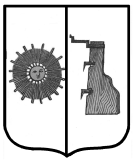      БЮЛЛЕТЕНЬ «ОФИЦИАЛЬНЫЙ   ВЕСТНИК       ПРОГРЕССКОГО  СЕЛЬСКОГО ПОСЕЛЕНИЯ»№ 3   16  февраля       2023   годаПОСТАНОВЛЕНИЕ АДМИНИСТРАЦИИ БОРОВИЧСКОГО МУНИЦИПАЛЬНОГО РАЙОНА08.02.2023 №337 г. БоровичиО подготовке проекта о внесении изменений в Генеральный план и Правила землепользования и застройки Прогресского сельского поселения В  соответствии с Градостроительным кодексом Российской Федерации, Федеральным законом от 6 октября 2003 года № 131-ФЗ «Об общих принципах организации местного самоуправления в Российской Федерации», на основании Устава Боровичского муниципального района, с учетом заключения комиссии по землепользованию и застройке Боровичского муниципального района от 25.01.2023 № 9 Администрация Боровичского муниципального района   ПОСТАНОВЛЯЕТ:1. Подготовить проект внесения изменений в Генеральный план и Правила землепользования и застройки Прогресского сельского поселения, в части перезонирования земельного участка с кадастровым номером 53:02:0122703:732, площадью 3 932 кв.м., из зоны ОД (общественно-деловая зона) в зону Ж1 (зона застройки индивидуальными жилыми домами), в соответствии с Приложением к постановлению.2. Утвердить прилагаемые:Порядок и сроки проведения работ по подготовке проекта о внесении изменений в Генеральный план и Правила землепользования и застройки Прогресского сельского поселения; Порядок направления в комиссию по землепользованию и застройке Боровичского муниципального района предложений заинтересованных лиц по подготовке проектов о внесении изменений в Генеральный план и Правила землепользования и застройки Прогресского сельского поселения.3. Комиссии по землепользованию и застройке Боровичского муниципального района:3.1. Рассмотреть  предложения по внесению изменений в Генеральный план и Правила землепользования и застройки Прогресского сельского поселения;                       3.2. Обеспечить проверку проектов о внесении изменений в Генеральный план и Правила землепользования и застройки Прогресского сельского поселения.4. Опубликовать постановление в газете «Красная искра» - «Официальный вестник», в бюллетени «Официальный вестник» Прогресского сельского поселения и разместить на официальных сайтах Администрации Боровичского муниципального района и Администрации Прогресского сельского поселения.Первый заместитель  Главы администрации района    	М.Е. МелешевПриложениек постановлению Администрациимуниципального районаот 08.02.2023 №337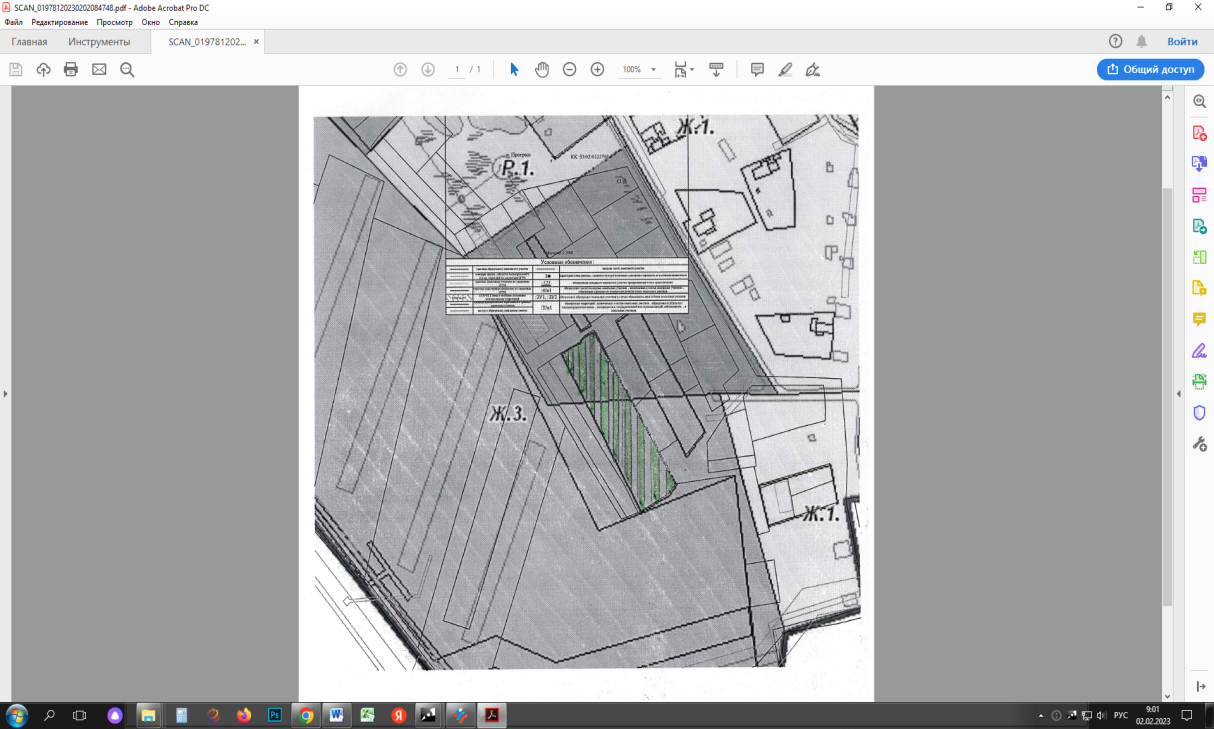 2                                                                        УТВЕРЖДЕНЫпостановлением Администрациимуниципального района    от 08.02.2023 № 337ПОРЯДОК И СРОКИ проведения работ по подготовке проекта о внесении изменений  в Генеральный план Прогресского сельского поселения 3 УТВЕРЖДЕНЫпостановлением Администрациимуниципального районаот  08.02.2023 № 337ПОРЯДОК И СРОКИпроведения работ по подготовке проекта о внесении изменений  в Правила землепользования и застройки Прогресского сельского поселения                                                                       УТВЕРЖДЕНпостановлением Администрациимуниципального района    от 08.02.2023 № 337ПОРЯДОКнаправления в комиссию по землепользованию и застройке Боровичского муниципального района предложений заинтересованных лиц по подготовке проектов о внесении изменений в Правила землепользования и застройки Прогресского сельского поселения1. С момента опубликования постановления Администрации  муниципального района о подготовке проекта о внесении изменений в Правила землепользования и застройки Прогресского сельского поселения  (далее проект)   в течение   срока    проведения   работ по подготовке  проекта заинтересованные  лица вправе 4направлять в комиссию по землепользованию и застройке Боровичского муниципального района (далее Комиссия) предложения по подготовке данного проекта.2. Предложения могут быть направлены:по почте для передачи предложений непосредственно в Комиссию (с пометкой «В комиссию по землепользованию и застройке Боровичского муниципального района») по адресу: 174411, Новгородская обл., г. Боровичи, ул. Коммунарная, д.48;в устной форме по телефонам: 8(81664) 9-12-24, 9-12-54;в форме электронного документа на адрес электронной почты -       arch@boradmin.ru. При этом гражданин в обязательном порядке указывает свои фамилию, имя, отчество, почтовый адрес или адрес электронной почты.3. Предложения должны быть логично изложены в письменном виде (напечатаны либо написаны разборчивым почерком) за подписью лица, их изложившего, с указанием его полных фамилии, имени, отчества, адреса места регистрации и даты подготовки предложений. Неразборчиво написанные, неподписанные предложения, а также предложения, не имеющие отношения к подготовке проекта о внесении изменений в Правила землепользования и застройки Прогресского сельского поселения, Комиссией не рассматриваются.4. Предложения могут содержать любые материалы (как на бумажных, так и электронных носителях). Направленные материалы возврату не подлежат.5. Предложения, поступившие в Комиссию после завершения работ по подготовке проекта о внесении изменений в Правила землепользования и застройки Прогресского сельского поселения, не рассматриваются.6. Комиссия не дает ответы на поступившие предложения.7. Комиссия вправе вступать в переписку с заинтересованными лицами, направившими предложения.ПОСТАНОВЛЕНИЕ АДМИНИСТРАЦИИ ПРОГРЕССКОГО СЕЛЬСКОГО ПОСЕЛЕНИЯ08.02.2023 №4  п.  ПрогрессО внесении изменений в постановление Администрации Прогресского  сельского поселения от 18.01.2022 №6      В соответствии с решением Совета депутатов Прогресского сельского поселения  от 06.02.2023 № 131 «О внесении изменений  в решение Совета депутатов Прогресского сельского поселения от 20.12.2021 « Об утверждении бюджета Прогресского сельского поселения на 2022 год и плановый период 2023-2024 годов»  Администрация Прогресского сельского поселения ПОСТАНОВЛЯЕТ:    	 1. Внести изменения в  постановление Администрации Прогресского  сельского поселения от 18.01.2022 №6 «Об утверждении  муниципальной  программы «Повышение безопасности дорожного движения в Прогресском сельском поселении на 2022-2024 годы».1.1 Приложение №1 к Программе «Повышение безопасности дорожного движения в Прогресском  сельском  поселении на 2022-2024 годы» изложить в редакции:Приложение №1 к Программе «Повышение безопасности дорожного движения в Прогресском сельском  поселении на 2022-2024 годы»МЕРОПРИЯТИЯМУНИЦИПАЛЬНОЙ ПРОГРАММЫ "ПОВЫШЕНИЕ БЕЗОПАСНОСТИ ДОРОЖНОГО  ДВИЖЕНИЯ   В ПРОГРЕССКОМ СЕЛЬСКОМ ПОСЕЛЕНИИ  НА  2022 -2024 ГОДЫ»7	2. Опубликовать постановление в бюллетене «Официальный вестник Прогресского сельского поселения»,разместить на официальном сайте Администрации Прогресского сельского поселения  в сети  «Интернет».    	3.Постановление вступает в силу с момента подписания.Заместитель Председателя  Совета депутатов   Т.В. ЕфимоваУчредитель бюллетеняСовет депутатов Прогресского сельского поселенияВремя подписания в печать: 15.02.2023по графику- 12. 00; фактически- 12.00Редакция, издатель, распространительАдминистрация Прогресского сельского поселенияАдрес редакции: Новгородская область,Боровичский район, п. Прогресс, ул. Зелёная, д.13E-mail: adm-progress@yandex.ruГлавный редактор С.В. Николаевател. 47-471, 47-542тираж- 3 экз.Бесплатно№п/пРаботыСроки1231.Издание постановления о подготовке проектов о внесении изменений в Генеральный план Прогресского сельского поселения, опубликование в средствах массовой информации (далее СМИ) и размещение на официальном сайте Администрации Боровичского муниципального района и Администрации Прогресского сельского поселения. февраль 2023 года2.Работы по подготовке проекта о внесении изменений в Генеральный план Прогресского сельского поселения. Размещение проектов о внесении изменений в Генеральный план Прогресского сельского поселения в ФГИС ТП.февраль-апрель2023 года3.Проверка проекта о внесении изменений в Генеральный план Прогресского сельского поселения. Подготовка проекта постановления о проведении публичных слушаний по внесению изменений в    Генеральный план Прогресского сельского поселения, направление Главе муниципального района.апрель 2023 года4.Издание постановления о проведении публичных слушаний по внесению изменений в Генеральный план Прогресского сельского поселения.май 2023 годане позднее, чем через 10 дней после получения проектов5.Проведение публичных слушаний по внесению изменений в Генеральный план Прогресского сельского поселения, опубликование протокола и заключения о результатах публичных слушаний в СМИ и размещение на официальном сайте Администрации Прогресского сельского поселения.   не более трех месяцев со дня опубликования  такого проекта6.Внесение изменений комиссией по землепользованию и застройке Боровичского муниципального района с учетом результатов публичных слушаний в Генеральный план Прогресского сельского поселения, подготовка  заключения  комиссией по землепользованию и застройке  Боровичского муниципального района Главе муниципального района для принятия решения о направлении проектов о внесении изменений в  Генеральный план Прогресского сельского поселения Совету депутатов Прогресского сельского поселения   в течение 10 дней после проведения публичных слушаний7.Принятие решения Главой муниципального района о направлении проектов о внесении изменений в Генеральный план Прогресского сельского поселения Совету депутатов Прогресского сельского поселения или об отклонении проекта и направлении его на доработку.июнь 2023 года8.Подготовка и направление проектов решений о внесении изменений в Генеральный план Прогресского сельского поселения (с приложением протокола публичных слушаний и заключения о результатах публичных слушаний) Совету депутатов Боровичского городского поселения.июнь2023 года9.Размещение утвержденных проектов о внесении изменений в Генеральный план Прогресского сельского поселения в ФГИС ТПиюль 2023 года№п/пРаботыСроки1231.Издание постановления о подготовке проектов о внесении изменений в Правила землепользования и застройки Прогресского сельского поселения, опубликование в средствах массовой информации (далее СМИ) и размещение на официальном сайте Администрации Прогресского сельского поселения.февраль 2022 года2.Работы по подготовке проектов о внесении изменений в Правила землепользования и застройки Прогресского сельского поселения. февраль-апрель2023 года3.Проверка проектов о внесении изменений в Правила землепользования и застройки Прогресского сельского поселения. Подготовка проекта постановления о проведении публичных слушаний по внесению изменений в  Правила землепользования и застройки Прогресского сельского поселения.апрель 2023 года4.Издание постановления о проведении публичных слушаний по внесению изменений в Правила землепользования и застройки Прогресского сельского поселения.май 2023 года не позднее, чем через 10 дней после получения проектов5.Проведение публичных слушаний по внесению изменений в Правила землепользования и застройки Прогресского сельского поселения, опубликование протокола и заключения о результатах публичных слушаний в СМИ и размещение на официальном сайте Администрации Прогресского сельского поселения.не более трех месяцев со дня опубликования  такого проекта6.Внесение изменений комиссией по землепользованию и застройке Боровичского муниципального района с учетом результатов публичных слушаний в Правила землепользования и застройки Прогресского сельского поселения, подготовка  заключения  комиссией по землепользованию и застройке  Боровичского муниципального района Главе муниципального района для принятия решения о направлении проектов о внесении изменений в  Правила землепользования и застройки Прогресского сельского поселения Совету депутатов Прогресского сельского поселения.в течение 10 дней после проведения публичных слушаний7.Принятие решения Главой муниципального района о направлении проекта о внесении изменений Правила землепользования и застройки Прогресского сельского поселения Совету депутатов Прогресского поселения или об отклонении проекта и направлении его на доработку.июнь 2023 года8.Подготовка и направление проекта решений о внесении изменений в Правила землепользования и застройки Прогресского сельского поселения (с приложением протокола публичных слушаний и заключения о результатах публичных слушаний) Совету депутатов Прогресского сельского поселения.июнь 2023 года9.Размещение утвержденного проекта о внесении изменений Правила землепользования и застройки Прогресского сельского поселения в ФГИС ТП.июль 2023 года№ п/пНаименование мероприятийМуници-пальный заказчикОтветственные исполнители исоисполнителиСрок испол-ненияФинансовые затраты (тыс. рублей)Финансовые затраты (тыс. рублей)Финансовые затраты (тыс. рублей)Финансовые затраты (тыс. рублей)Бюд-жет поселения№ п/пНаименование мероприятийМуници-пальный заказчикОтветственные исполнители исоисполнителиСрок испол-нения2022-2024 годы2022год2023год2024год123456789101.Разработка и принятие нормативных актов по вопросам дорожной деятельности и безопасности дорожного движенияадминист-рация сельского поселенияспециалист, курирующий вопросы дорожной деятельности, Глава сельского поселения2022-2024 годыне требует финансирования не требу-ет финан-сированияне требу-ет финан-сирова-нияне требу-ет финан-сированияне требу-ет финансирования2.Осуществление контроля за сохранностью дорог местного значенияадминист-рация сельского поселенияспециалист, курирующий вопросы дорожной деятельности, Глава сельского поселения2022-2024 годыне требует финансирования не требу-ет финан-сированияне требу-ет финан-сирова-нияне требу-ет финан-сированияне требу-ет фи-нан-сиро-вания3.Замена (установка отсутствующих) дорожных знаков на территории Прогресского сельского поселенияадминист-рация сельского поселенияспециалист, курирующий вопросы дорожной деятельности2022-2024 годы19,219,20,000,0019,24.Паспортизация дорог общего пользования местного значенияадминист-рация сельского поселенияадминистрация сельского поселения 2022-2024 годы37,267,2630,000,0037,265.Размещение информационных  плакатов и листовок о безопасности дорожного движения на информационных стендахадминист-рация сельского поселения Специалист, курирующий вопросы дорожной деятельности 2022-2024 годыне требует финансирования не требу-ет финан-сированияне требу-ет финан-сирова-нияне требу-ет финан-сированияне требу-ет фи-нан-сиро-вания 6.Содержание дорог общего пользования местного значения в зимний и летний периодадминист-рация сельского поселенияадминистрация сельского поселения2022-2024 годы1871,61723,71398,70749,21871,617.Ремонт асфальто-бетонного покрытия автомобильных дорог общего пользования местного значения п. Прогресс по ул. Строителей (Измерение от дорожного знака со стороны улицы Гагарина: 52,6-62,6 (10м), 168,6-171,9 (3,3м), 176,7-178,6 (1,9м), 207,5-209,6 (2,1м), 214,9-216 (1,1м), 223,9-224,7 (0,8м), 249-250,4 (1,4м), 254,1-266 (11,9м), 300,9-321,4 (20,5м), 324,4-327,3 (2,9м), 354,2-355,5 (1,3м), 359,4-360,8 (1,4м), 467,7-461,8 (5,9м). Общая протяженность участков, требующих ремонта 64,5м) и по ул. Шоссейная (Измерения от окончания дороги по ул. Дружбы:  311-375,2 (64,2м), 388,6-392,6 (4м), 408,6-415 (6,4м), 421,5-450,8 (29,3м), 460,9-479,3 (18,4м), 709,8-865 (155,2м), 922,4-1014,9 (92,5), 1016-1053,22 (37,22м), 1064,3-1067,8 (3,5м). Общая протяженность участков, требующих ремонта 410,72м) Прогресского сельского поселения Боровичского района Новгородской областиВыполнение работ по ремонту автомобильной дороги общего пользования местного значения по д. Жаворонково (протяженность участка, требующего ремонта 144 м), по ремонту участка автомобильной дороги общего пользования местного значения в д. Тини по ул. Свободы (протяженность участка, требующего ремонта 16 м), по ремонту участка автомобильной дороги общего пользования местного значения в п. Прогресс по ул. Гагарина от улицы Зеленая до улицы Шоссейная (протяженность участка, требующего ремонта 210м), по ремонту участка автомобильной дороги общего пользования местного значения в п. Прогресс от улицы Дружба до пересечения с ул. Гагарина картами (измерения от улицы Дружбы 0-22 (22м) + 34-51 (17м) + 95-105 (10м) + 160-167 (7м) + 186-197 (11м) + 218-252 (34м) Общая протяженность участков, требующих ремонта 101м) Прогресского сельского поселения Боровичского района Новгородской областиадминист-рация сельского поселенияадминистрация сельского поселения2022-2024 годы5482,13(субси-дия – 4648,0 и софинансирова-ние -246,00;акцизы-560,979)1934,93(субси-дия 1755,0 и софи-нанси-ро-вание 93,00; акцизы86,93)2329,2субсидия,1736,0, софи-нанси-рование 593,2)1218,0(субси-дия1157,0  и софи-нанси-рова-ние 61,0)5482,13(субсидия – 4648,0 и софи-нансирова-ние -246,00;акци-зы-560,979)8.Проверка  сметадминист-рация сельского поселенияОрганизация (по согласованию)2022-2024 годы44,2514,2530,00,0044,259.Подготовка технического плана сооружения с кадастровым номером 53:02:0121701:228, в связи с реестровой ошибкой. (дорога в д. Сушилово)админист-рация сельского поселенияадминистрация сельского поселения 2022-2024 годы40,0010,0030,000,0040,00ИТОГО ПО ПРОГРАММЕ7494,452709,352817,901967,27494,45